  2010-2012 Head of the Team responsible for the codification of the Act 100 of 2012 (the new Criminal Code of Hungary).  2014-2016 Head of the Team responsible for the codification of the Act 90 of 2017 (the new Criminal Procedure Code of Hungary)English (advanced)German (basic)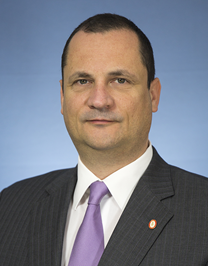 Barna Miskolczi DrAddress: 21 Tó street, H-1116 Budapest, Hungary
Email: barna.miskolczi@mku.hu
Phone: +36 30 370 8302
Place and Date of Birth: Budapest, 10/06/1971
Nationality: HungarianPROFESSIONAL EXPERIENCEPROFESSIONAL EXPERIENCE1996-2000 Trainee, District Prosecutor’s Office2000-2001 Prosecutor, District Prosecutors’ Office, Budapest2001-2004 Prosecutor, Central Office of the Prosecutorial Investigations2004-2010 Prosecutor in the Prosecutor General’s Office, Department of Special Cases2010-2012 Head of Department, Ministry of Administration and Justice, Department of Criminal Law Codification2012-2012 Deputy Head of Department in the Prosecutor General’s Office, Department of Supervision of Investigations2012-2014 Chief of Cabinet of the Prosecutor General2014-2016 Ministerial Commissioner responsible for all Criminal Law matters in the Ministry of Justice2016-2019 Chief of Cabinet, acting Head of Department, The Prosecutor General’s Office2018- Assistant Professor, National University of Public Administration2019-2020 Chief of Cabinet, acting Head of International and European Department, the Prosecutor General’s Office2020- Head of International and European Department, the Prosecutor General’s OfficeEDUCATIONEDUCATION1984-1989 Táncsics Mihály Secondary School, Budapest1991-1996 ELTE University, Law Faculty, Budapest2003-2005 Expert in European Union Law, ELTE University, Law Faculty, BudapestSTUDIES AND DEGREESSTUDIES AND DEGREES2013-2019 PhD, Pécs University, Law FacultyOTHER ACADEMIC AND PROFESSIONAL ACTIVITIESOTHER ACADEMIC AND PROFESSIONAL ACTIVITIES2011 Certificate of Merit of the Minister of Justice2011 Certificate of Merit of the Prosecutor General2012 Hungarian Order of Merit, Officer’s Cross2018 Sándor Kozma Award of the Prosecution Service2009 Tutor, Hungarian Justice Academy2012- Censor, BAR Exam Commission2019-2019 Guest Professor at the Shanghai Academy of Political and Social Sciences, Institute of Law, Research Centre for European Criminal Law2019-2019 Member of Experts’ College of the Research Center of Criminal Law and Criminology at the Pécs University2019- Co-Chair of Criminal Procedure Workshop of Praetor Technical College at the Debrecen University2013 Editor and member of the Authors’ Board of the Commentary for the New Criminal Code2016 Editor and member of the Authors’ Board of the Commentary for the New Criminal Procedure Code2015-2017 Member of the Editors’ Board of Fontes Iuris periodicalLANGUAGE SKILLS